День науки6 февраля на базе нашей школы прошел городской День Науки. Мы принимали в своих стенах участников IX городской научно-практической конференции  обучающихся «Малая академия наук», XIII городской научно-практической конференции  учащихся «Интеллект будущего – 2015» и Научно-технического салона.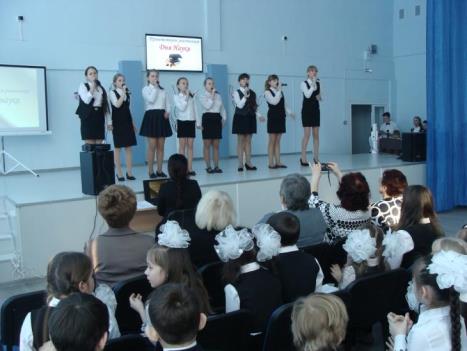 Выступает хор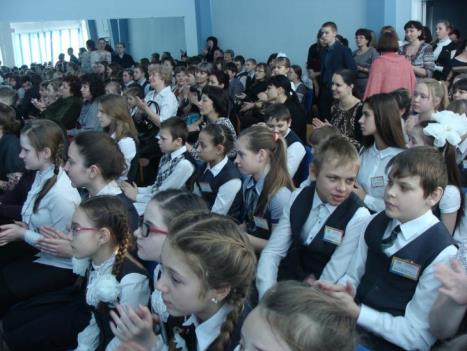 Участники НПК и гости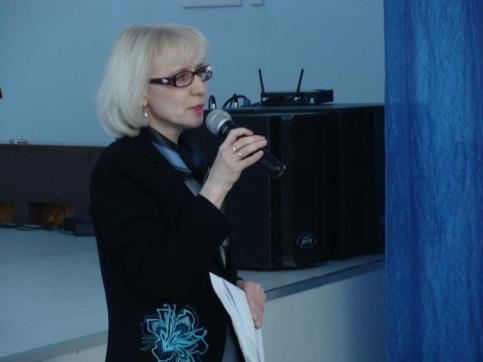 Участники представляли и защищали свои исследовательские работы, отвечали на вопросы, оценивались строгим жюри и – получали грамоты за победы.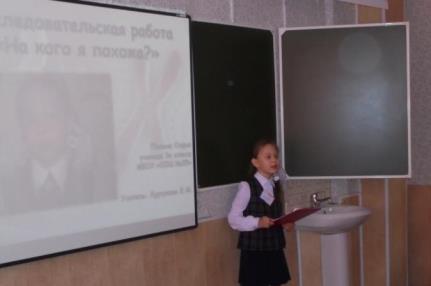 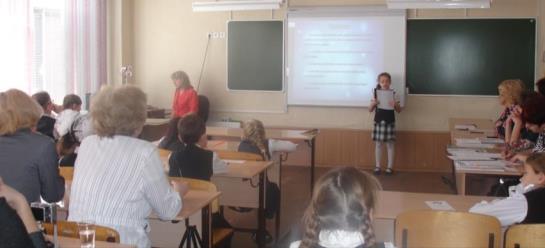 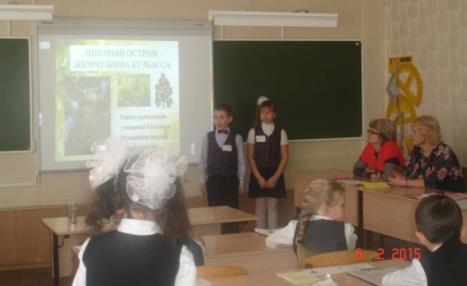 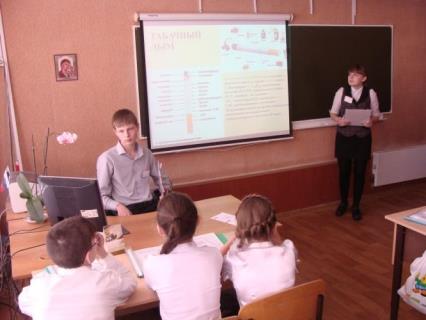 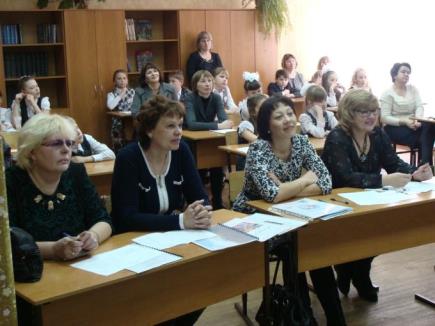 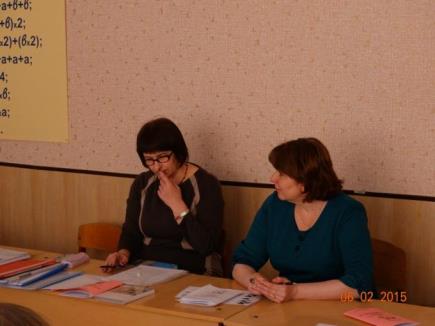 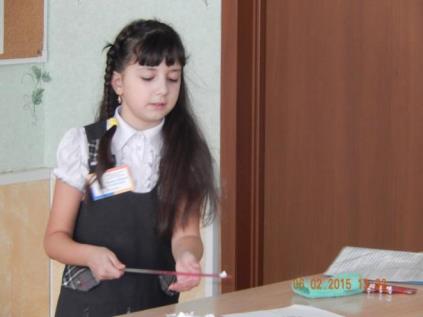 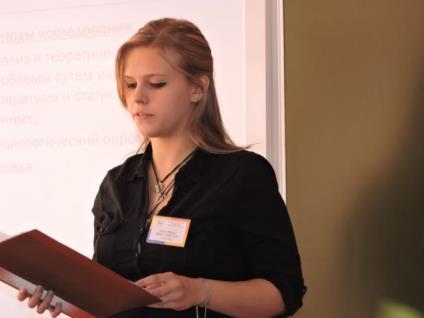 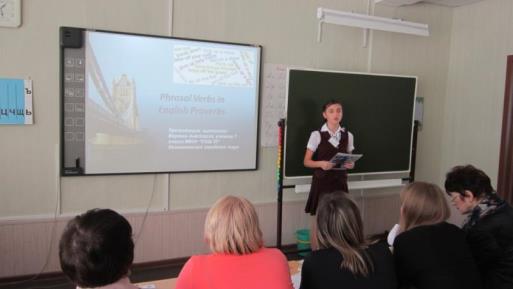 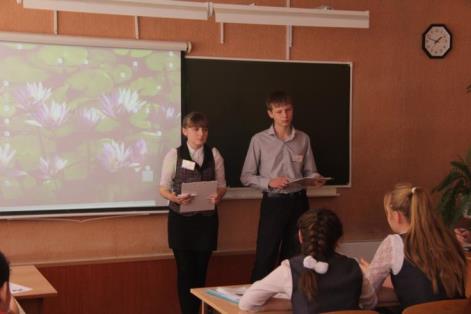 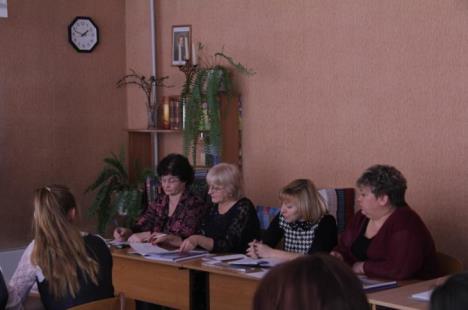 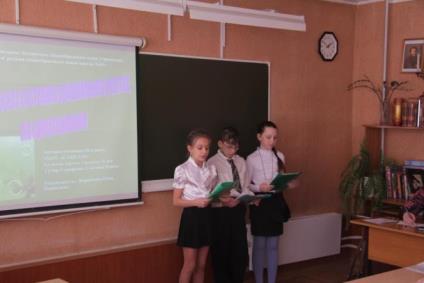 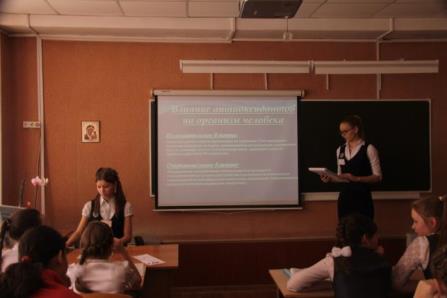 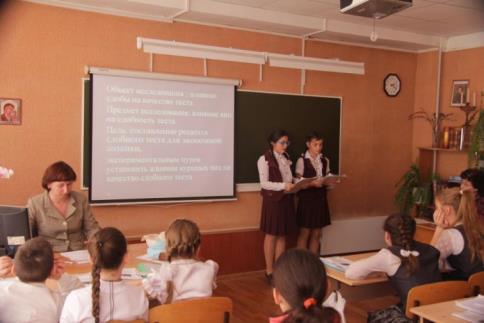 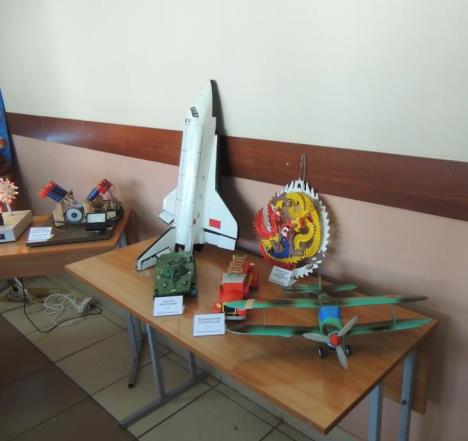 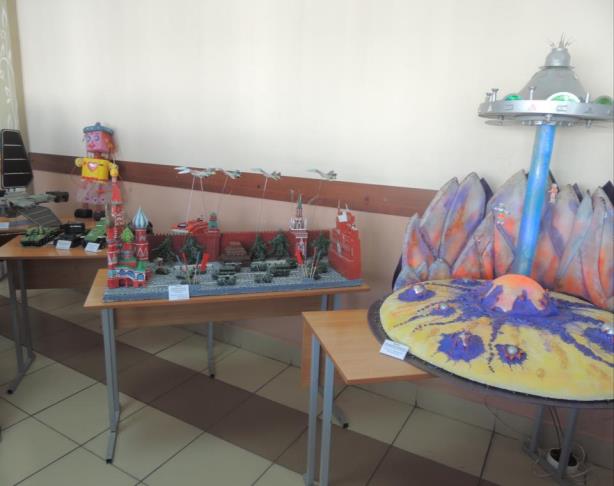 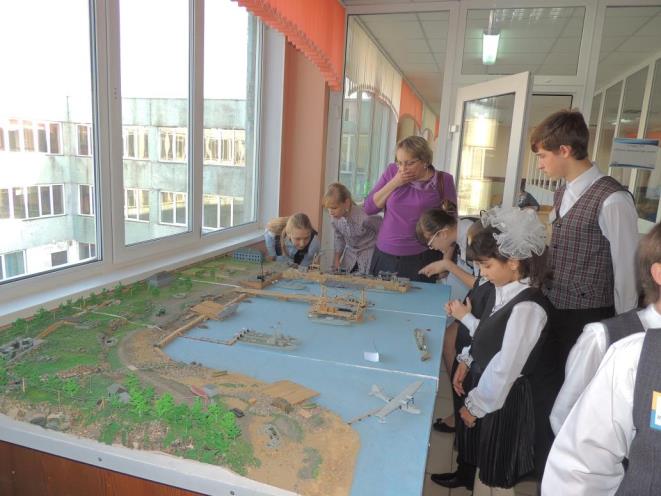 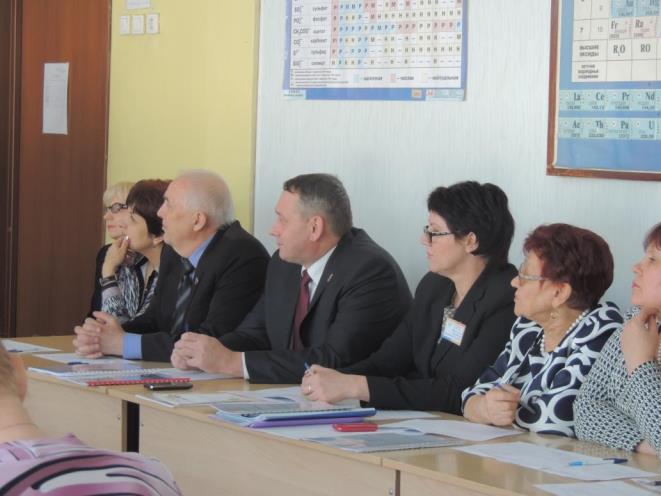 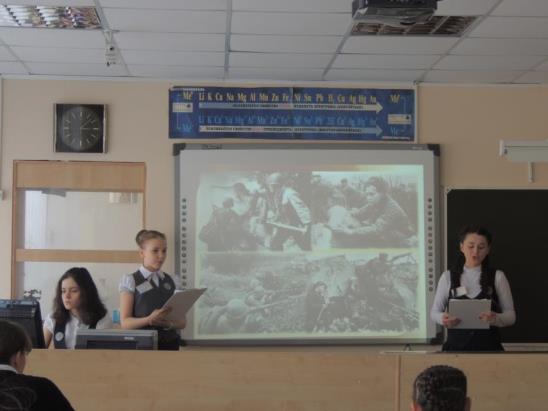 Поздравляем призеров и победителей научно-практической конференции – учащихся нашей школы: Молодцы! Дальнейших вам успехов!МестоНазвание работыАвтор, классРуководительСекцияIНеобыкновенная обыкновенная сольСушилина Ирина, 4гМалецкая С.Г.Мир вокруг насIIВолшебное электричествоКравец Мария, 2дФаррахова Н.Н.Школа ПифагораIIЗачем два глаза человеку?Ибрагимова Александра, 2бКоземаслова Н.С.Мир вокруг насIIIКнига ПамятиКшуманев Александр, Позовкина Алина, Дунин Иван, Дементьева Виктория, 2дФаррахова Н.Н.Эстафета памяти поколений. Салют! Победа!IIIКузедеевский липовый остров – жемчужина КузбассаМельников Андрей, Растопчина Мишель, 3бПолевщикова Л.А.Мир вокруг насIФразовые глаголы в английских пословицахБоровко Анастасия, 7бЧерненко Е.Ю.Гуманитарный профильIАнтиоксидантыГладковская Маргарита, Хачик Елизавета, 10аГрицан С.Г.Естественно-научный профильIЭлектронная книга Памяти «Осинниковцы в годы ВОВ»Котикова Полина, 6а, Слободина Алена, 10а, Воробьева Виктория, 10аТодорова И.Ю.,Намикос Т.В., Ремезова Н.И., Завирохина Н.М.70 – летию  Великой Победы посвящается…IIIСоциально-психологические проблемы устройства детей-сирот в семьи в городе ОсинникиДудка Мария, 11аОщепкова С.Г., Астахова М.В.Гуманитарный профиль